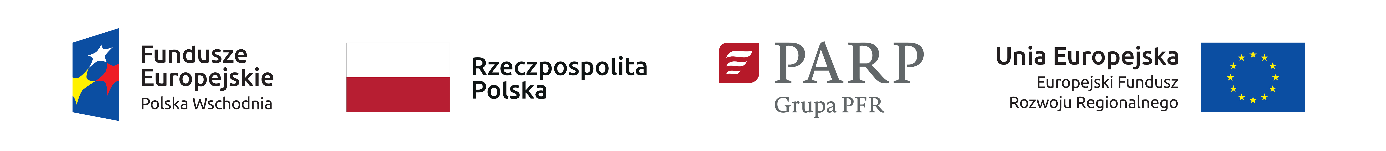 ZAŁĄCZNIK NR 2 DO ZAPYTANIA OFERTOWEGO NR 1/2020OŚWIADCZENIE O BRAKU POWIĄZAŃ KAPITAŁOWYCH LUB OSOBOWYCHJa niżej podpisany(a) …………………………………………………………………………………………………oświadczam, że …………………………………………………………………………………………………… (nazwa oferenta) nie jest powiązany osobowo lub kapitałowo z Zamawiającym.Przez powiązania kapitałowe lub osobowe rozumie się wzajemne powiązania między Zamawiającym lub osobami upoważnionymi do zaciągania zobowiązań w imieniu Zamawiającego lub osobami wykonującymi w imieniu Zamawiającego czynności związane z przygotowaniem i przeprowadzeniem procedury wyboru a Oferentem, polegające w szczególności na:uczestniczeniu w spółce jako wspólnik spółki cywilnej lub spółki osobowej,posiadaniu co najmniej 5 % udziałów lub akcji,pełnieniu funkcji członka organu nadzorczego lub zarządzającego, prokurenta, pełnomocnika,pozostawaniu w związku małżeńskim, w stosunku pokrewieństwa lub powinowactwa w linii prostej, pokrewieństwa drugiego stopnia lub powinowactwa drugiego stopnia w linii bocznej lub w stosunku przysposobienia, opieki lub kurateli.……………………………………… dnia …………………………..……………………………………………………..Czytelny podpis uprawnionego przedstawiciela Oferenta oraz pieczęć firmowa